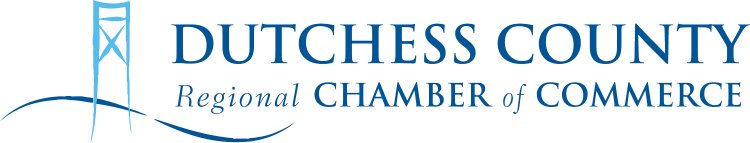 Astor To Host Golf & Tennis Tournament Fundraiser at the Powelton ClubAll News ReleasesMay 31, 2017Astor Services for Children & Families in Rhinebeck will hold its 19th Annual Stenberg Cup Golf Tournament and 2nd Annual Astor Tennis Tournament on June 12th at the Powelton Club, 29 Balmville Road in Newburgh, one of the nation's oldest private clubs, with proceeds to benefit children in Astor's programs.

Astor is a nonprofit providing children's mental health and child welfare services, plus childhood development programs in New York's mid-Hudson Valley and the Bronx.

The fun-filled day will include 18 holes of golf, a tennis clinic and round robins, a continental breakfast and lunch, plus cocktail and dinner receptions, with celebrity host Michelle Taylor of iHeart Radio. The golf tournament will offer several contests, including a hole-in-one challenge, where the winner will receive a vehicle donated by Enterprise, and a Beat the Pro challenge. There will be a raffle for exciting items, including luxurious hotel stays, sports memorabilia and dining experiences.

Major Sponsors include Adams Fairacre Farms, Catholic Charities, M&T Bank, Protiviti, and Rose & Kiernan, Inc. Event Sponsors include Accumedic Computer Systems, Inc.; Central Hudson; Corbally, Gartland and Rappleyea, LLP; D?Arcangelo & Co., LLP; Dutchess Tekcon Industries, Inc.; Executive Park II Associates, LP; Facilities Maintenance Corp. of Florida; Ingersoll Auto of Pawling; James McGuirk, Ph.D.; McEathron Contracting; MHV Federal Credit Union; Mauri Architects PC; Mutual of America; Normann Staffing; Pain Specialists of New England, PC; Philadelphia Insurance Companies; PMA Companies; Professional Computer Associates, Inc;, Rondout Savings Bank; TEG Federal Credit Union; Thomas, Drohan, Waxman, Petigrow & Mayle, LLP; Vitech Systems Group, Inc.; and Williams Lumber & Home Centers.

Tickets for the golf tournament are $225 per golfer or $900 per foursome. For the tennis tournament, tickets are $150 per tennis player. To register for either event or for information, contact Tara Thorne at Astor, (845) 871-1024 or tthorne@astorservices.org.

About Astor: Since 1953, Astor Services for Children & Families (formerly The Astor Home for Children) has been providing behavioral and educational services in a caring environment where children and their families find strength, healing, hope and trust. Now serving over 8,000 children and families annually, Astor?s current range of services to families in the Mid-Hudson Valley and the Bronx include: Residential Treatment, Therapeutic Foster Family Care, Early Childhood Programs, and Community-Based Behavioral Health and Prevention Services. For additional information about Astor Services for Children & Families, please visit their website at www.astorservices.org or call Astor Services for Children & Families: Home for Children Foundation at (845) 871-1117.Contact:Sonia Barnes-Moorhead, Executive Vice Presidentsmoorhead@astorservices.org, (845) 871-1117